目	录第一部分 部门概况一、主要职能二、部门机构设置及决算单位构成情况三、2020年度主要工作完成情况第二部分 2020年度部门决算表一、收入支出决算总表二、收入决算表三、支出决算表四、财政拨款收入支出决算总表五、财政拨款支出决算表（功能科目）六、财政拨款基本支出决算表（经济科目） 七、一般公共预算支出决算表（功能科目）八、一般公共预算基本支出决算表（经济科目）九、一般公共预算“三公”经费、会议费、培训费支出决算表十、政府性基金预算收入支出决算表十一、一般公共预算机关运行经费支出决算表十二、政府采购支出决算表第三部分 2020年度部门决算情况说明第四部分 名词解释第一部分 部门概况一、主要职能本社以文化交流为纽带，弘扬和推动中华传统文化，传承研究与推广标准草书事业，开展学术与艺术交流，编写书籍、资料、举办书法展览，做好海峡两岸及海外统一战线工作。二、部门机构设置及决算单位构成情况1.根据部门职责分工，本部门内设机构包括：办公室及书法研究室。本部门无下属单位。2.从决算单位构成看，纳入本部门2020年部门汇总决算编制范围的预算单位共计1家，具体包括：中国标准草书学社本级。三、2020年度主要工作完成情况今年以来面对疫情严峻形势，从基础性工作入手逐步打开局面，扎扎实实完成了各项基础工作。一是举办春节拜年活动。联合陕西省于右任书法学会、台湾中国标准草书学会、日本高崎书道会推出“四海同春”春节拜年推送，进一步扩大草书社海外的影响；二是启动学社记录口述历史活动。为进一步丰富学社历史资料，草书社安排专人赴盐城，拜访胡公石之子胡熙民先生，并录制胡熙民先生的口述史料，期间考察了胡公石书法艺术陈列馆，拜谒了胡公石墓；三是整理学社社藏作品。对库房收藏作品进行规整分类，共分出大名家作品45件，名家601件，普通作品745件，共计1391件，一一编号归档。并将库房大名家作品45件及遴选海内外名家作品389件合计434件作品拍照整理，建立了电子资料库并完成上线；四是加强学社资料室建设。先后联络台湾标准草书学会、日本高崎书道会、日本京都于右任研究会、陕西于右任书法博物馆等，征集有关于右任先生及草书社相关资料，目前已经征集到有关于右任书法及相关的资料典籍合计10余册，并支出三万余元，购买了一批书法典籍，丰富了学社资料室书籍收藏；五是举办“虚实·情性——首届全国草书学术提名展”。展览在省文联现代美术馆举行，江苏省人大副主任刘捍东、省委统战部副部长马连美等领导、中国书法家协会副主席刘洪彪以及来自全国的参展作者代表出席开幕式。开幕式后，举行了刘洪彪主席与徐利明社长的“有关草书的高峰对话”，对话进行了线上直播，共计7万人在线观看。此次活动得到了众多专业媒体的报道。六是推进新一轮社员的入社工作。在社长会议领导下，学社吸收的96名新社员入社，进一步壮大了社员队伍，扩大了学社影响力。七是举办“翰墨怡情”——全国书法名家进台校。为进一步弘扬中华传统文化，传承书法艺术，展现书法魅力，引导台商子女深入学习传统、传承经典，激发爱国主义情怀。为进一步拓宽工作渠道，业务上求突破，我充分发挥专业特长积极与统战系统内相关单位优势互补，合作共赢。一是与江苏省华教中心联合举办的“妙笔丹青”——海外华校及华人华侨中国书画培训。一年来学社坚持给海外华校及华人华侨中国书画培训，效果明显反响热烈，参加人员众多，并得到众多媒体关注，下一步将组织学员结业展览。二是与农工党省委联合举办的书画助残活动。为庆祝农工党成立90周年与农工党省委共同“携手童行”书画公益项目。三是在“草圣书乡”挂牌“草书社研究基地”。草书社与浦口区统战部、“草圣书乡”、求雨山名人馆等达成了合作意向，并在浦口挂牌两个研究基地。四是与省民盟共同组织春节送文化下乡活动。五是与加拿大白求恩医学基金会、省侨联联合举行“仁心泽四海  翰墨献真情”向江苏省援外抗疫专家捐赠书法作品活动，共征集来自全国的社员作品46件，捐赠给了46位江苏援助海外抗疫的专家。六是与省台联、黄埔军校同学会共同主办“家在江苏”中华文化研习营。研习营共组织昆山台商子女学校130名师生以及学生家长，学习体验了书法课程，接受了中国传统文化教育，增强了台湾青少年的民族文化认同感，活动达到了预期效果。第二部分中国标准草书学社2020年度部门决算表注：1.本表金额转换为万元时，因四舍五入可能存在尾差。注：1.本表金额转换为万元时，因四舍五入可能存在尾差。注：1.本表金额转换为万元时，因四舍五入可能存在尾差。注：1.本表金额转换为万元时，因四舍五入可能存在尾差。注：1.本表反映部门本年度按功能分类财政拨款实际支出情况。财政拨款指一般公共预算财政拨款、政府性基金预算财政拨款和国有资本经营预算财政拨款。本表金额转换为万元时，因四舍五入可能存在尾差。注：1.本表反映部门本年度按经济分类财政拨款基本支出明细情况。财政拨款指一般公共预算财政拨款、政府性基金预算财政拨款和国有资本经营预算财政拨款。本表金额转换为万元时，因四舍五入可能存在尾差。注：1.本表反映部门本年度按功能分类一般公共预算财政拨款实际支出情况。本表金额转换为万元时，因四舍五入可能存在尾差。注：1. 本表反映部门本年度按经济分类一般公共预算财政拨款基本支出明细情况。本表金额转换为万元时，因四舍五入可能存在尾差。相关统计数：注：1.“三公”经费、会议费、培训费详细支出情况见支出情况说明。本表金额转换为万元时，因四舍五入可能存在尾差。注：1. 本表反映部门本年度按功能分类政府性基金预算财政拨款收支及结转和结余情况。本表金额转换为万元时，因四舍五入可能存在尾差。本部门无政府性基金预算收入支出决算，故本表为空。注：1.“机关运行经费” 指行政单位（含参照公务员法管理的事业单位）使用一般公共预算安排的基本支出中的日常公用经费支出，包括办公及印刷费、邮电费、差旅费、会议费、福利费、日常维修费、专用材料及一般设备购置费、办公用房水电费、办公用房取暖费、办公用房物业管理费、公务用车运行维护费及其他费用。本表金额转换为万元时，因四舍五入可能存在尾差注：1.政府采购支出信息为单位纳入部门预算范围的各项政府采购支出情况。本表金额转换为万元时，因四舍五入可能存在尾差。第三部分 2020年度部门决算情况说明一、收入支出决算总体情况说明中国标准草书学社2020年度收入、支出总计322.29万元，与上年相比收、支总计各增加49.41万元，增长18.11%。其中：（一）收入总计322.29万元。包括：1．本年收入合计322.15万元。（1）一般公共预算财政拨款收入322.15万元，为当年从同级财政取得的一般公共预算拨款，与上年相比增加49.27万元，增长18.06%。主要原因是人员工资的调增，以及专项经费的增加。（2）政府性基金预算财政拨款收入0万元，为当年从同级财政取得的政府性基金预算拨款，与上年决算数相同。（3）国有资本经营预算财政拨款收入0万元，为当年从同级财政取得的国有资本经营预算拨款，与上年决算数相同。（4）上级补助收入0万元，与上年决算数相同。（5）事业收入0万元，与上年决算数相同。（6）经营收入0万元，与上年决算数相同。（7）附属单位上缴收入0万元，与上年决算数相同。（8）其他收入0万元，与上年决算数相同。2．使用非财政拨款结余0万元，为事业单位使用非财政拨款结余（原事业基金）弥补当年收支差额的数额。3．年初结转和结余0.14万元，主要为本单位上年结转本年使用的专项资金。（二）支出总计322.29万元。包括：1．本年支出合计320.73万元。（1）一般公共服务（类）支出236.82万元，主要用于保障机构正常运转、开展活动所发生的基本支出和项目支出。与上年相比增加28.5万元，增长13.68%。主要原因是人员工资的调增，以及专项经费的增加。（2）社会保障和就业（类）支出14.9万元，主要用于缴纳养老保险和职业年金。与上年相比增加2.73万元，增长22.43%。主要原因是按有关政策调增人员社保经费。（3）住房保障（类）支出69.01万元，主要用于缴纳公积金和发放提租补贴。与上年相比增加19.59万元，增长39.64%。主要原因是人员的增加及按相关政策规定调增住房公积金和提租补贴。2．结余分配0万元，为单位当年结余的分配情况，与上年决算数相同。3．年末结转和结余1.56万元，主要为本单位本年度预算安排的草书学社业务费项目无法按原计划实施，需要延迟到以后年度按有关规定使用的资金。二、收入决算情况说明中国标准草书学社本年收入合计322.15万元，其中：财政拨款收入322.15万元，占100%；上级补助收入0万元，占0%；事业收入0万元，占0%；经营收入0万元，占0%；附属单位上缴收入0万元，占0%；其他收入0万元，占0%。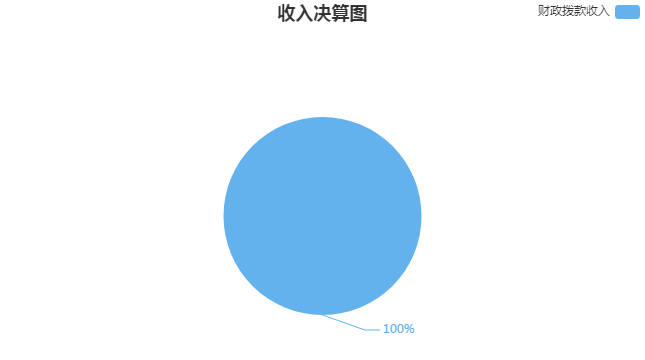 三、支出决算情况说明中国标准草书学社本年支出合计320.73万元，其中：基本支出252.15万元，占78.62%；项目支出68.58万元，占21.38%；上缴上级支出0万元，占0%；经营支出0万元，占0%；对附属单位补助支出0万元，占0%。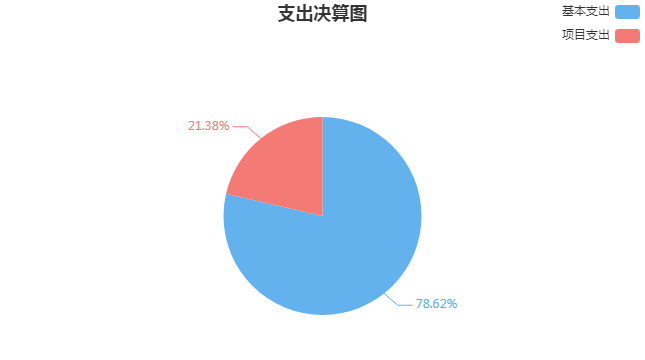 四、财政拨款收入支出决算总体情况说明中国标准草书学社2020年度财政拨款收、支总决算322.29万元，与上年相比，财政拨款收、支总计各增加49.41万元，增长18.11%。主要原因是人员工资的调增，以及专项经费的增加。五、财政拨款支出决算情况说明财政拨款支出决算反映的是一般公共预算、政府性基金预算和国有资本经营预算财政拨款支出的总体情况，既包括使用本年从本级财政取得的拨款发生的支出，也包括使用上年度财政拨款结转和结余资金发生的支出。中国标准草书学社2020年度财政拨款支出320.73万元，占本年支出合计的100%。中国标准草书学社2020年度财政拨款支出年初预算为312.35万元，支出决算为320.73万元，完成年初预算的102.68%。其中：（一）一般公共服务支出（类）1．群众团体事务（款）行政运行（项）。年初预算为154.44万元，支出决算为168.24万元，完成年初预算的108.94%，决算数大于预算数的主要原因人员经费的增加。2．群众团体事务（款）一般行政管理事务（项）。年初预算为74万元，支出决算为68.58万元，完成年初预算的92.68%，决算数小于预算数的主要原因是由于疫情影响，部分专项工作未正常开展，结余经费结转下年使用。（二）社会保障和就业支出（类）1．行政事业单位养老支出（款）机关事业单位基本养老保险缴费支出（项）。年初预算为9.36万元，支出决算为9.36万元，完成年初预算的100%。2．行政事业单位养老支出（款）机关事业单位职业年金缴费支出（项）。年初预算为4.68万元，支出决算为4.68万元，完成年初预算的100%。3．行政事业单位养老支出（款）其他行政事业单位养老支出（项）。年初预算为0.86万元，支出决算为0.86万元，完成年初预算的100%。（三）住房保障支出（类）1．住房改革支出（款）住房公积金（项）。年初预算为17.79万元，支出决算为17.79万元，完成年初预算的100%。2．住房改革支出（款）提租补贴（项）。年初预算为51.22万元，支出决算为51.22万元，完成年初预算的100%。六、财政拨款基本支出决算情况说明中国标准草书学社2020年度财政拨款基本支出252.15万元（金额转换为万元时，因四舍五入存在尾差），其中：（一）人员经费224.04万元。主要包括：基本工资、津贴补贴、奖金、机关事业单位基本养老保险缴费、职业年金缴费、住房公积金、医疗费、退休费。（二）公用经费28.11万元。主要包括：办公费、印刷费、邮电费、物业管理费、差旅费、维修（护）费、劳务费、工会经费、福利费、其他交通费用、其他商品和服务支出。七、一般公共预算财政拨款支出决算情况说明一般公共预算财政拨款支出决算反映的是一般公共预算财政拨款支出的总体情况，既包括使用本年从本级财政取得的一般公共预算财政拨款发生的支出，也包括使用上年度一般公共预算财政拨款结转和结余资金发生的支出。中国标准草书学社2020年度一般公共预算财政拨款支出320.73万元，与上年相比增加50.81万元，增长18.82%。主要原因是人员工资的调增，以及专项经费的增加。八、一般公共预算财政拨款基本支出决算情况说明中国标准草书学社2020年度一般公共预算财政拨款基本支出252.15万元（金额转换为万元时，因四舍五入存在尾差），其中：（一）人员经费224.04万元。主要包括：基本工资、津贴补贴、奖金、机关事业单位基本养老保险缴费、职业年金缴费、住房公积金、医疗费、退休费。（二）公用经费28.11万元。主要包括：办公费、印刷费、邮电费、物业管理费、差旅费、维修（护）费、劳务费、工会经费、福利费、其他交通费用、其他商品和服务支出。九、一般公共预算财政拨款“三公”经费、会议费、培训费支出情况说明中国标准草书学社2020年度一般公共预算拨款安排的“三公”经费决算支出中，因公出国（境）费支出0万元，占“三公”经费的0%；公务用车购置及运行维护费支出0万元，占“三公”经费的0%；公务接待费支出0.19万元，占“三公”经费的100%。具体情况如下：1．因公出国（境）费决算支出0万元，年初预算数为0万元，无法计算完成比率，与上年决算数相同，与本年预算数相同，全年使用一般公共预算拨款支出安排的出国（境）团组0个，累计0人次。2．公务用车购置及运行维护费支出0万元。其中：（1）公务用车购置决算支出0万元，年初预算数为0万元，无法计算完成比率，与上年决算数相同，与本年预算数相同。本年度使用一般公共预算拨款购置公务用车0辆。（2）公务用车运行维护费决算支出0万元，年初预算数为0万元，无法计算完成比率，与上年决算数相同，与本年预算数相同。2020年度使用一般公共预算拨款开支运行维护费的公务用车保有量0辆。3．公务接待费0.19万元，完成年初预算的100%，与本年预算数相同，比上年决算增加0.19万元，主要原因为上年没有公务接待任务；其中：国内公务接待支出0.19万元，接待3批次，15人次，主要为接待省内外来本社调研人员；国（境）外公务接待支出0万元，接待0批次，0人次。中国标准草书学社2020年度一般公共预算拨款安排的会议费决算支出0万元，年初预算数为0万元，无法计算完成比率，与上年决算数相同，与本年预算数相同，2020年度全年召开会议0个，参加会议0人次。中国标准草书学社2020年度一般公共预算拨款安排的培训费决算支出0万元，年初预算数为0万元，无法计算完成比率，与上年决算数相同，与本年预算数相同，2020年度全年组织培训0个，组织培训0人次。十、政府性基金预算财政拨款收入支出决算情况说明中国标准草书学社2020年度政府性基金预算财政拨款年初结转和结余0万元，本年收入决算0万元，本年支出决算0万元，年末结转和结余0万元。十一、一般公共预算机关运行经费支出决算情况说明2020年度本部门机关运行经费支出28.11万元，比上年增加18.84万元，增长203.24%。主要原因是实施新的日常公用支出分类定额标准，致使机关运行经费总体增加。十二、政府采购支出决算情况说明2020年度政府采购支出总额24.56万元，其中：政府采购货物支出1.36万元、政府采购工程支出0万元、政府采购服务支出23.2万元。授予中小企业合同金额0万元，占政府采购支出总额的0%，其中：授予小微企业合同金额0万元，占政府采购支出总额的0%。十三、国有资产占用情况说明本部门共有车辆0辆，其中，副部（省）级及以上领导用车0辆、主要领导干部用车0辆、机要通信用车0辆、应急保障用车0辆、执法执勤用车0辆、特种专业用车0辆、离退休干部用车0辆，其他用车0辆。单价50万元（含）以上的通用设备0台（套），单价100万元（含）以上的专用设备0台（套）。十四、预算绩效评价工作开展情况2020年度，本部门共0个项目开展了财政重点绩效评价，涉及财政性资金合计0万元；本部门未开展财政整体支出重点绩效评价，涉及财政性资金0万元；本部门共0个项目开展了部门绩效自评，涉及财政性资金合计0万元。第四部分 名词解释一、财政拨款收入：指单位本年度从同级财政部门取得的各类财政拨款。二、上级补助收入：指事业单位从主管部门和上级单位取得的非财政补助收入。三、事业收入：指事业单位开展专业业务活动及其辅助活动取得的收入，事业单位收到的财政专户实际核拨的教育收费等资金在此反映。四、经营收入：指事业单位在专业业务活动及其辅助活动之外开展非独立核算经营活动取得的收入。五、附属单位上缴收入：指事业单位附属独立核算单位按照有关规定上缴的收入。六、其他收入：指单位取得的除上述“财政拨款收入”、“事业收入”、“经营收入”等以外的各项收入。七、使用非财政拨款结余：指事业单位使用非财政拨款结余（原事业基金）弥补当年收支差额的数额。八、年初结转和结余：指单位上年结转本年使用的基本支出结转、项目支出结转和结余和经营结余。九、结余分配：指事业单位按规定对非财政拨款结余资金提取的专用基金、缴纳的所得税和转入非财政拨款结余等。十、年末结转和结余资金：指本年度或以前年度预算安排、因客观条件发生变化无法按原计划实施，需要延迟到以后年度按有关规定继续使用的资金。十一、基本支出：指为保障机构正常运转、完成日常工作任务而发生的支出，包括人员经费和公用经费。十二、项目支出：指在为完成特定的工作任务和事业发展目标所发生的支出。十三、上缴上级支出：指事业单位按照财政部门和主管部门的规定上缴上级单位的支出。十四、经营支出：指事业单位在专业业务活动及其辅助活动之外开展非独立核算经营活动发生的支出。十五、对附属单位补助支出：指事业单位用财政拨款收入之外的收入对附属单位补助发生的支出。十六、“三公”经费：指部门用一般公共预算财政拨款安排的因公出国（境）费、公务用车购置及运行维护费和公务接待费。其中，因公出国（境）费反映单位公务出国（境）的国际旅费、国外城市间交通费、住宿费、伙食费、培训费、公杂费等支出；公务用车购置及运行维护费反映单位公务用车购置支出（含车辆购置税、牌照费）以及按规定保留的公务用车燃料费、维修费、过路过桥费、保险费、安全奖励费用等支出；公务接待费反映单位按规定开支的各类公务接待（含外宾接待）费用。十七、机关运行经费：指行政单位（含参照公务员法管理的事业单位）使用一般公共预算安排的基本支出中的公用经费支出，包括办公及印刷费、邮电费、差旅费、会议费、福利费、日常维修费、专用材料及一般设备购置费、办公用房水电费、办公用房取暖费、办公用房物业管理费、公务用车运行维护费及其他费用。十八、一般公共服务支出(类)群众团体事务(款)行政运行(项)：反映行政单位（包括实行公务员管理的事业单位）的基本支出。十九、一般公共服务支出(类)群众团体事务(款)一般行政管理事务(项)：反映行政单位（包括实行公务员管理的事业单位）未单独设置项级科目的其他项目支出。二十、社会保障和就业支出(类)行政事业单位养老支出(款)机关事业单位基本养老保险缴费支出(项)：反映机关事业单位实施养老保险制度由单位缴纳的基本养老保险费支出。二十一、社会保障和就业支出(类)行政事业单位养老支出(款)机关事业单位职业年金缴费支出(项)：反映机关事业单位实施养老保险制度由单位实际缴纳的职业年金支出。二十二、社会保障和就业支出(类)行政事业单位养老支出(款)其他行政事业单位养老支出(项)：反映除上述项目以外其他用于行政事业单位养老方面的支出。二十三、住房保障支出(类)住房改革支出(款)住房公积金(项)：反映行政事业单位按人力资源和社会保障部、财政部规定的基本工资和津贴补贴以及规定比例为职工缴纳的住房公积金。二十四、住房保障支出(类)住房改革支出(款)提租补贴(项)：反映按房改政策规定的标准，行政事业单位向职工（含离退休人员）发放的租金补贴。2020年度中国标准草书学社部门决算公开收入支出决算总表收入支出决算总表收入支出决算总表收入支出决算总表收入支出决算总表公开01表公开01表公开01表部门名称：中国标准草书学社部门名称：中国标准草书学社部门名称：中国标准草书学社金额单位：万元金额单位：万元收入收入支出支出支出项目决算数按功能分类按功能分类决算数一、一般公共预算财政拨款收入322.15一、一般公共服务支出一、一般公共服务支出236.82二、政府性基金预算财政拨款收入二、外交支出二、外交支出三、国有资本经营预算财政拨款收入三、国防支出三、国防支出四、上级补助收入四、公共安全支出四、公共安全支出五、事业收入五、教育支出五、教育支出六、经营收入六、科学技术支出六、科学技术支出七、附属单位上缴收入七、文化旅游体育与传媒支出七、文化旅游体育与传媒支出八、其他收入八、社会保障和就业支出八、社会保障和就业支出14.90九、卫生健康支出九、卫生健康支出十、节能环保支出十、节能环保支出十一、城乡社区支出十一、城乡社区支出十二、农林水支出十二、农林水支出十三、交通运输支出十三、交通运输支出十四、资源勘探工业信息等支出十四、资源勘探工业信息等支出十五、商业服务业等支出十五、商业服务业等支出十六、金融支出十六、金融支出十七、援助其他地区支出十七、援助其他地区支出十八、自然资源海洋气象等支出十八、自然资源海洋气象等支出十九、住房保障支出十九、住房保障支出69.01二十、粮油物资储备支出二十、粮油物资储备支出二十一、国有资本经营预算支出二十一、国有资本经营预算支出二十二、灾害防治及应急管理支出二十二、灾害防治及应急管理支出二十三、其他支出二十三、其他支出二十四、债务还本支出二十四、债务还本支出二十五、债务付息支出二十五、债务付息支出二十六、抗疫特别国债安排的支出二十六、抗疫特别国债安排的支出本年收入合计322.15本年支出合计本年支出合计320.73    使用非财政拨款结余    结余分配    结余分配    年初结转和结余0.14    年末结转和结余    年末结转和结余1.56总计322.29总计总计322.29收入决算表收入决算表收入决算表收入决算表收入决算表收入决算表收入决算表收入决算表收入决算表收入决算表公开02表公开02表部门名称：中国标准草书学社部门名称：中国标准草书学社部门名称：中国标准草书学社部门名称：中国标准草书学社部门名称：中国标准草书学社部门名称：中国标准草书学社部门名称：中国标准草书学社部门名称：中国标准草书学社金额单位：万元金额单位：万元项目项目本年收入合计财政拨款收入上级补助收入事业收入事业收入经营收入附属单位上缴收入其他收入功能分类科目编码科目名称本年收入合计财政拨款收入上级补助收入小计其中：教育收费经营收入附属单位上缴收入其他收入合计合计322.15322.15201一般公共服务支出238.24238.24  20129群众团体事务238.24238.24    2012901行政运行168.24168.24    2012902一般行政管理事务70.0070.00208社会保障和就业支出14.9014.90  20805行政事业单位养老支出14.9014.90    2080505机关事业单位基本养老保险缴费支出9.369.36    2080506机关事业单位职业年金缴费支出4.684.68    2080599其他行政事业单位养老支出0.860.86221住房保障支出69.0169.01  22102住房改革支出69.0169.01    2210201住房公积金17.7917.79    2210202提租补贴51.2251.22支出决算表支出决算表支出决算表支出决算表支出决算表支出决算表支出决算表支出决算表公开03表公开03表部门名称：中国标准草书学社部门名称：中国标准草书学社部门名称：中国标准草书学社部门名称：中国标准草书学社部门名称：中国标准草书学社部门名称：中国标准草书学社金额单位：万元金额单位：万元项目项目本年支出合计基本支出项目支出上缴上级支出经营支出对附属单位补助支出功能分类科目编码科目名称本年支出合计基本支出项目支出上缴上级支出经营支出对附属单位补助支出合计合计320.73252.1568.58201一般公共服务支出236.82168.2468.58  20129群众团体事务236.82168.2468.58    2012901行政运行168.24168.24    2012902一般行政管理事务68.5868.58208社会保障和就业支出14.9014.90  20805行政事业单位养老支出14.9014.90    2080505机关事业单位基本养老保险缴费支出9.369.36    2080506机关事业单位职业年金缴费支出4.684.68    2080599其他行政事业单位养老支出0.860.86221住房保障支出69.0169.01  22102住房改革支出69.0169.01    2210201住房公积金17.7917.79    2210202提租补贴51.2251.22财政拨款收入支出决算总表财政拨款收入支出决算总表财政拨款收入支出决算总表财政拨款收入支出决算总表财政拨款收入支出决算总表财政拨款收入支出决算总表财政拨款收入支出决算总表财政拨款收入支出决算总表财政拨款收入支出决算总表财政拨款收入支出决算总表公开04表公开04表公开04表部门名称：中国标准草书学社部门名称：中国标准草书学社部门名称：中国标准草书学社部门名称：中国标准草书学社部门名称：中国标准草书学社部门名称：中国标准草书学社部门名称：中国标准草书学社金额单位：万元金额单位：万元金额单位：万元收	入收	入支	出支	出支	出支	出支	出支	出支	出支	出项	目决算数按功能分类按功能分类按功能分类决算数决算数决算数决算数决算数项	目决算数按功能分类按功能分类按功能分类小计一般公共预算财政拨款一般公共预算财政拨款政府性基金预算财政拨款国有资本经营预算财政拨款一、一般公共预算财政拨款收入322.15一、一般公共服务支出一、一般公共服务支出一、一般公共服务支出236.82236.82236.82二、政府性基金预算财政拨款收入二、外交支出二、外交支出二、外交支出三、国有资本经营预算财政拨款收入三、国防支出三、国防支出三、国防支出四、公共安全支出四、公共安全支出四、公共安全支出五、教育支出五、教育支出五、教育支出六、科学技术支出六、科学技术支出六、科学技术支出七、文化旅游体育与传媒支出七、文化旅游体育与传媒支出七、文化旅游体育与传媒支出八、社会保障和就业支出八、社会保障和就业支出八、社会保障和就业支出14.9014.9014.90九、卫生健康支出九、卫生健康支出九、卫生健康支出十、节能环保支出十、节能环保支出十、节能环保支出十一、城乡社区支出十一、城乡社区支出十一、城乡社区支出十二、农林水支出十二、农林水支出十二、农林水支出十三、交通运输支出十三、交通运输支出十三、交通运输支出十四、资源勘探工业信息等支出十四、资源勘探工业信息等支出十四、资源勘探工业信息等支出十五、商业服务业等支出十五、商业服务业等支出十五、商业服务业等支出十六、金融支出十六、金融支出十六、金融支出十七、援助其他地区支出十七、援助其他地区支出十七、援助其他地区支出十八、自然资源海洋气象等支出十八、自然资源海洋气象等支出十八、自然资源海洋气象等支出十九、住房保障支出十九、住房保障支出十九、住房保障支出69.0169.0169.01二十、粮油物资储备支出二十、粮油物资储备支出二十、粮油物资储备支出二十一、国有资本经营预算支出二十一、国有资本经营预算支出二十一、国有资本经营预算支出二十二、灾害防治及应急管理支出二十二、灾害防治及应急管理支出二十二、灾害防治及应急管理支出二十三、其他支出二十三、其他支出二十三、其他支出二十四、债务还本支出二十四、债务还本支出二十四、债务还本支出二十五、债务付息支出二十五、债务付息支出二十五、债务付息支出二十六、抗疫特别国债安排的支出二十六、抗疫特别国债安排的支出二十六、抗疫特别国债安排的支出本年收入合计322.15本年支出合计本年支出合计本年支出合计320.73320.73320.73年初财政拨款结转和结余0.14年末财政拨款结转和结余年末财政拨款结转和结余年末财政拨款结转和结余1.561.561.56一、一般公共预算财政拨款0.14二、政府性基金预算财政拨款三、国有资本经营预算财政拨款总计322.29总计总计总计322.29322.29322.29财政拨款支出决算表（功能科目）财政拨款支出决算表（功能科目）财政拨款支出决算表（功能科目）财政拨款支出决算表（功能科目）财政拨款支出决算表（功能科目）公开05表公开05表部门名称：中国标准草书学社部门名称：中国标准草书学社金额单位：万元项	目项	目本年支出合计基本支出项目支出功能分类科目编码科目名称本年支出合计基本支出项目支出栏次栏次123合计合计320.73252.1568.58201一般公共服务支出236.82168.2468.58  20129群众团体事务236.82168.2468.58    2012901行政运行168.24168.24    2012902一般行政管理事务68.5868.58208社会保障和就业支出14.9014.90  20805行政事业单位养老支出14.9014.90    2080505机关事业单位基本养老保险缴费支出9.369.36    2080506机关事业单位职业年金缴费支出4.684.68    2080599其他行政事业单位养老支出0.860.86221住房保障支出69.0169.01  22102住房改革支出69.0169.01    2210201住房公积金17.7917.79    2210202提租补贴51.2251.22财政拨款基本支出决算表（经济科目）财政拨款基本支出决算表（经济科目）财政拨款基本支出决算表（经济科目）财政拨款基本支出决算表（经济科目）财政拨款基本支出决算表（经济科目）公开06表部门名称：中国标准草书学社部门名称：中国标准草书学社部门名称：中国标准草书学社部门名称：中国标准草书学社金额单位：万元项	目项	目财政拨款基本支出财政拨款基本支出财政拨款基本支出经济分类科目编码科目名称合计人员经费公用经费合计合计252.15224.0428.11301 工资福利支出210.78210.78  30101  基本工资24.0224.02  30102  津贴补贴95.8395.83  30103  奖金51.9751.97  30106  伙食补助费  30107  绩效工资  30108  机关事业单位基本养老保险缴费12.8512.85  30109  职业年金缴费6.576.57  30110  职工基本医疗保险缴费  30111  公务员医疗补助缴费  30112  其他社会保障缴费  30113  住房公积金18.8218.82  30114  医疗费0.720.72  30199  其他工资福利支出302商品和服务支出28.1128.11  30201  办公费1.041.04  30202  印刷费0.020.02  30203  咨询费  30204  手续费  30205  水费  30206  电费  30207  邮电费1.941.94  30208  取暖费  30209  物业管理费7.207.20  30211  差旅费0.320.32  30212  因公出国（境）费用  30213  维修（护）费0.030.03  30214  租赁费  30215  会议费  30216  培训费  30217  公务接待费  30218  专用材料费  30224  被装购置费  30225  专用燃料费  30226  劳务费0.360.36  30227  委托业务费  30228  工会经费3.093.09  30229  福利费0.020.02  30231  公务用车运行维护费  30239  其他交通费用7.467.46  30240  税金及附加费用  30299  其他商品和服务支出6.636.63303对个人和家庭的补助13.2613.26  30301  离休费  30302  退休费13.2613.26  30303  退职（役）费  30304  抚恤金  30305  生活补助  30306  救济费  30307  医疗费补助  30308  助学金  30309  奖励金  30310  个人农业生产补贴  30311  代缴社会保险费  30399  其他对个人和家庭的补助307债务利息及费用支出  30701  国内债务付息  30702  国外债务付息  30703  国内债务发行费用  30704  国外债务发行费用310资本性支出  31001  房屋建筑物购建  31002  办公设备购置  31003  专用设备购置  31005  基础设施建设  31006  大型修缮  31007  信息网络及软件购置更新  31008  物资储备  31009  土地补偿  31010  安置补助  31011  地上附着物和青苗补偿  31012  拆迁补偿  31013  公务用车购置  31019  其他交通工具购置  31021  文物和陈列品购置  31022  无形资产购置  31099  其他资本性支出312对企业补助  31201  资本金注入  31203  政府投资基金股权投资  31204  费用补贴  31205  利息补贴  31299  其他对企业补助399其他支出  39906  赠与  39907  国家赔偿费用支出  39908  对民间非营利组织和群众性自治组织补贴  39999  其他支出一般公共预算支出决算表（功能科目）一般公共预算支出决算表（功能科目）一般公共预算支出决算表（功能科目）一般公共预算支出决算表（功能科目）一般公共预算支出决算表（功能科目）公开07表部门名称：中国标准草书学社部门名称：中国标准草书学社部门名称：中国标准草书学社金额单位：万元金额单位：万元项	目项	目本年支出合计基本支出项目支出功能分类科目编码科目名称本年支出合计基本支出项目支出栏次栏次123合计合计320.73252.1568.58201一般公共服务支出236.82168.2468.58  20129群众团体事务236.82168.2468.58    2012901行政运行168.24168.24    2012902一般行政管理事务68.5868.58208社会保障和就业支出14.9014.90  20805行政事业单位养老支出14.9014.90    2080505机关事业单位基本养老保险缴费支出9.369.36    2080506机关事业单位职业年金缴费支出4.684.68    2080599其他行政事业单位养老支出0.860.86221住房保障支出69.0169.01  22102住房改革支出69.0169.01    2210201住房公积金17.7917.79    2210202提租补贴51.2251.22一般公共预算基本支出决算表（经济科目）一般公共预算基本支出决算表（经济科目）一般公共预算基本支出决算表（经济科目）一般公共预算基本支出决算表（经济科目）一般公共预算基本支出决算表（经济科目）一般公共预算基本支出决算表（经济科目）公开08表部门名称：中国标准草书学社部门名称：中国标准草书学社部门名称：中国标准草书学社部门名称：中国标准草书学社部门名称：中国标准草书学社金额单位：万元项	目项	目一般公共预算财政拨款基本支出一般公共预算财政拨款基本支出一般公共预算财政拨款基本支出一般公共预算财政拨款基本支出经济分类科目编码科目名称合计合计人员经费公用经费合计合计252.15252.15224.0428.11301 工资福利支出210.78210.78210.78  30101  基本工资24.0224.0224.02  30102  津贴补贴95.8395.8395.83  30103  奖金51.9751.9751.97  30106  伙食补助费  30107  绩效工资  30108  机关事业单位基本养老保险缴费12.8512.8512.85  30109  职业年金缴费6.576.576.57  30110  职工基本医疗保险缴费  30111  公务员医疗补助缴费  30112  其他社会保障缴费  30113  住房公积金18.8218.8218.82  30114  医疗费0.720.720.72  30199  其他工资福利支出302商品和服务支出28.1128.1128.11  30201  办公费1.041.041.04  30202  印刷费0.020.020.02  30203  咨询费  30204  手续费  30205  水费  30206  电费  30207  邮电费1.941.941.94  30208  取暖费  30209  物业管理费7.207.207.20  30211  差旅费0.320.320.32  30212  因公出国（境）费用  30213  维修（护）费0.030.030.03  30214  租赁费  30215  会议费  30216  培训费  30217  公务接待费  30218  专用材料费  30224  被装购置费  30225  专用燃料费  30226  劳务费0.360.360.36  30227  委托业务费  30228  工会经费3.093.093.09  30229  福利费0.020.020.02  30231  公务用车运行维护费  30239  其他交通费用7.467.467.46  30240  税金及附加费用  30299  其他商品和服务支出6.636.636.63303对个人和家庭的补助13.2613.2613.26  30301  离休费  30302  退休费13.2613.2613.26  30303  退职（役）费  30304  抚恤金  30305  生活补助  30306  救济费  30307  医疗费补助  30308  助学金  30309  奖励金  30310  个人农业生产补贴  30311  代缴社会保险费  30399  其他对个人和家庭的补助307债务利息及费用支出  30701  国内债务付息  30702  国外债务付息  30703  国内债务发行费用  30704  国外债务发行费用310资本性支出  31001  房屋建筑物购建  31002  办公设备购置  31003  专用设备购置  31005  基础设施建设  31006  大型修缮  31007  信息网络及软件购置更新  31008  物资储备  31009  土地补偿  31010  安置补助  31011  地上附着物和青苗补偿  31012  拆迁补偿  31013  公务用车购置  31019  其他交通工具购置  31021  文物和陈列品购置  31022  无形资产购置  31099  其他资本性支出312对企业补助  31201  资本金注入  31203  政府投资基金股权投资  31204  费用补贴  31205  利息补贴  31299  其他对企业补助399其他支出  39906  赠与  39907  国家赔偿费用支出  39908  对民间非营利组织和群众性自治组织补贴  39999  其他支出一般公共预算“三公”经费、会议费、培训费支出决算表一般公共预算“三公”经费、会议费、培训费支出决算表一般公共预算“三公”经费、会议费、培训费支出决算表一般公共预算“三公”经费、会议费、培训费支出决算表一般公共预算“三公”经费、会议费、培训费支出决算表一般公共预算“三公”经费、会议费、培训费支出决算表一般公共预算“三公”经费、会议费、培训费支出决算表一般公共预算“三公”经费、会议费、培训费支出决算表公开09表公开09表部门名称：中国标准草书学社部门名称：中国标准草书学社部门名称：中国标准草书学社部门名称：中国标准草书学社部门名称：中国标准草书学社部门名称：中国标准草书学社金额单位：万元金额单位：万元“三公”经费“三公”经费“三公”经费“三公”经费“三公”经费“三公”经费会议费培训费“三公”经费合计因公出国（境）费公务用车购置及运行维护费公务用车购置及运行维护费公务用车购置及运行维护费公务接待费会议费培训费“三公”经费合计因公出国（境）费小计公务用车购置费公务用车运行维护费公务接待费会议费培训费0.1900000.1900项目统计数项目统计数因公出国（境）团组数(个)0因公出国（境）人次数(人)0公务用车购置数(辆)0公务用车保有量(辆)0国内公务接待批次(个)3国内公务接待人次(人)15国（境）外公务接待批次(个)0国（境）外公务接待人次(人)0召开会议次数(个)0参加会议人次(人)0组织培训次数(个)0参加培训人次(人)0政府性基金预算收入支出决算表政府性基金预算收入支出决算表政府性基金预算收入支出决算表政府性基金预算收入支出决算表政府性基金预算收入支出决算表政府性基金预算收入支出决算表政府性基金预算收入支出决算表政府性基金预算收入支出决算表公开10表部门名称：中国标准草书学社部门名称：中国标准草书学社部门名称：中国标准草书学社部门名称：中国标准草书学社部门名称：中国标准草书学社部门名称：中国标准草书学社部门名称：中国标准草书学社金额单位：万元项	目项	目年初结转和结余本年收入本年支出本年支出本年支出年末结转和结余功能分类科目编码科目名称年初结转和结余本年收入小计基本支出项目支出年末结转和结余栏次栏次  1  2345  6合计合计一般公共预算机关运行经费支出决算表一般公共预算机关运行经费支出决算表一般公共预算机关运行经费支出决算表一般公共预算机关运行经费支出决算表公开11表公开11表部门名称：中国标准草书学社部门名称：中国标准草书学社部门名称：中国标准草书学社金额单位：万元项	目项	目机关运行经费支出决算机关运行经费支出决算科目编码科目名称机关运行经费支出决算机关运行经费支出决算合计合计28.1128.11302商品和服务支出28.1128.11  30201  办公费1.041.04  30202  印刷费0.020.02  30203  咨询费  30204  手续费  30205  水费  30206  电费  30207  邮电费1.941.94  30208  取暖费  30209  物业管理费7.207.20  30211  差旅费0.320.32  30212  因公出国（境）费用  30213  维修（护）费0.030.03  30214  租赁费  30215  会议费  30216  培训费  30217  公务接待费  30218  专用材料费  30224  被装购置费  30225  专用燃料费  30226  劳务费0.360.36  30227  委托业务费  30228  工会经费3.093.09  30229  福利费0.020.02  30231  公务用车运行维护费  30239  其他交通费用7.467.46  30240  税金及附加费用  30299  其他商品和服务支出6.636.63307债务利息及费用支出310资本性支出  31001  房屋建筑物购建  31002  办公设备购置政府采购支出决算表政府采购支出决算表政府采购支出决算表政府采购支出决算表公开12表部门名称：中国标准草书学社部门名称：中国标准草书学社部门名称：中国标准草书学社单位：万元采购品目大类金	额金	额金	额合计24.5624.5624.56一、政府采购货物支出1.361.361.36二、政府采购工程支出三、政府采购服务支出23.2023.2023.20